KAPAP                                                                                     ПОСТАНОВЛЕНИЕ«19» октябрь 2018 й.                        № 38                              «19» октября 2018г.Об изменении адреса земельных участков на территории сельского поселения  Администрация сельского поселения Байгузинский сельсовет муниципального района Янаульский район Республики Башкортостан    ПОСТАНОВЛЯЕТ:Изменить почтовый адрес земельному участку с  кадастровым номером 02:54:030201:132, с прежнего адреса Республика Башкортостан, Янаульский район, с.Байгузино, ул.Центральная, дом 22 на  Республика Башкортостан, Янаульский район, с.Байгузино, ул.Центральная, дом 22, кв. 1.2. Контроль за выполнением данного постановления оставляю за собой.3. Данное  Постановление  обнародовать в здании Администрации сельского поселения Байгузинский сельсовет муниципального района Янаульский район Республики Башкортостан по адресу: Республика Башкортостан, Янаульский район, с. Байгузино, ул. Центральная, 26.Глава сельского поселения                                                                           З. З. ХановБАШKОРТОСТАН  РЕСПУБЛИКАHЫЯNАУЫЛ  РАЙОНЫ МУНИЦИПАЛЬ РАЙОНЫНЫN БАЙFУЖА  АУЫЛ СОВЕТЫ АУЫЛ БИЛEМEHЕ  ХАКИМИEТЕ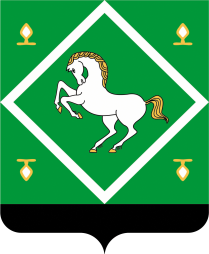 Администрация сельского поселения байгузинский сельсовет МУНИЦИПАЛЬНОГО  районаЯНАУЛЬСКИЙ РАЙОН РеспубликИ Башкортостан 